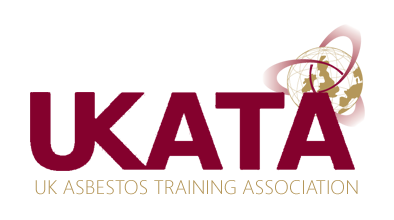 UK ASBESTOS TRAINING ASSOCIATIONStatement of Cleanliness afterNon-Licensed Work With AsbestosStatement of Cleanliness after  Non-Licensed Work With Asbestos This training material is provided as assistance only and is intended for trained contractors following Non-Licensable Work with Asbestos.Regulation 17 of the Control of Asbestos Regulations 2012 requires that, “Every employer who undertakes work which exposes or is liable to expose any employees of that employer to asbestos must ensure that: (a) the premises, or those parts of the premises where that work is carried out, and the plant used in connection with that work are kept in a clean state; and (b) where such work has been completed, the premises, or those parts of the premises where the work was carried out, are thoroughly cleaned. In connection with the undertaking of Non-Licensed Work with Asbestos, the Approved Code of Practice, “Managing and Working with Asbestos” L143 advises that,Non-licensable work with enclosures 464 For some large-scale non-licensable work with asbestos, a full enclosure may be required to prevent or reduce spread of asbestos, e.g. the removal of textured coatings. 465 Once the work in these enclosures is complete, the area should be thoroughly cleaned before it is returned to the occupier. All visible traces of dust and debris should be removed before the enclosure is dismantled. A thorough visual inspection should be carried out. 466 Clearance air monitoring is not required as part of the clearance procedures and an independently provided certificate for reoccupation is not needed. The occupier should be provided with a written statement stating that the area has been thoroughly cleaned and visually inspected to make sure that no visible traces of dust and debris remain and the area is suitable for reoccupation.467 The statement should include: the site address; the dates of the work; a brief description of the work; the name and address of the contractor; details of the specific areas and items visually checked; the name and signature of the person completing the inspection.” The certificate overleaf meets the requirements of Regulation 17 and the advice provided in the Approved Code of Practice.It is suggested that the Certificate could also be used on completion of all Non-Licensed Work with Asbestos to confirm that the requirements of regulation 17 have been complied with.Statement of Cleanliness after  Non-Licensed Work With Asbestos I am satisfied that the area can be returned to normal use.Document No:MG024Issue Date:24/10/208Issue No:01Name of the Contractor undertaking the WorkAddress of the ContractorAddress of Premises where work carried out  Location of Work Within PremisesDate & Time work undertakenDescription of Non-Licensed Work carried outConfirmation of completion of above work, inspection and cleanliness – I confirm that the work as described above has been completed as per the instructions received utilising appropriate control measures to prevent the spread of asbestos and that on completion the area where the work has been undertaken has been thoroughly cleaned using dustless methods. The area has been subject to a detailed inspection and it is confirmed that there are no visible traces of debris. The area(s) inspected include:Confirmation of completion of above work, inspection and cleanliness – I confirm that the work as described above has been completed as per the instructions received utilising appropriate control measures to prevent the spread of asbestos and that on completion the area where the work has been undertaken has been thoroughly cleaned using dustless methods. The area has been subject to a detailed inspection and it is confirmed that there are no visible traces of debris. The area(s) inspected include:Signed:Name:(print name)On behalf of:(organisation or company)Date: